МДОУ « Детский сад № 95»Консультация для родителей по теме «День рождения Деда Мороза»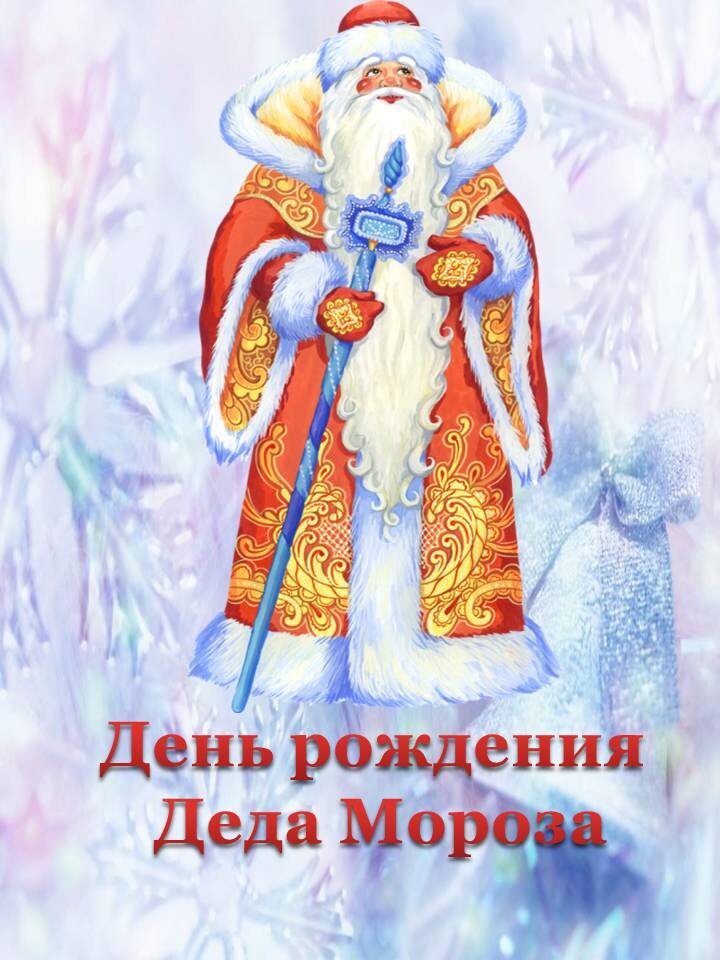 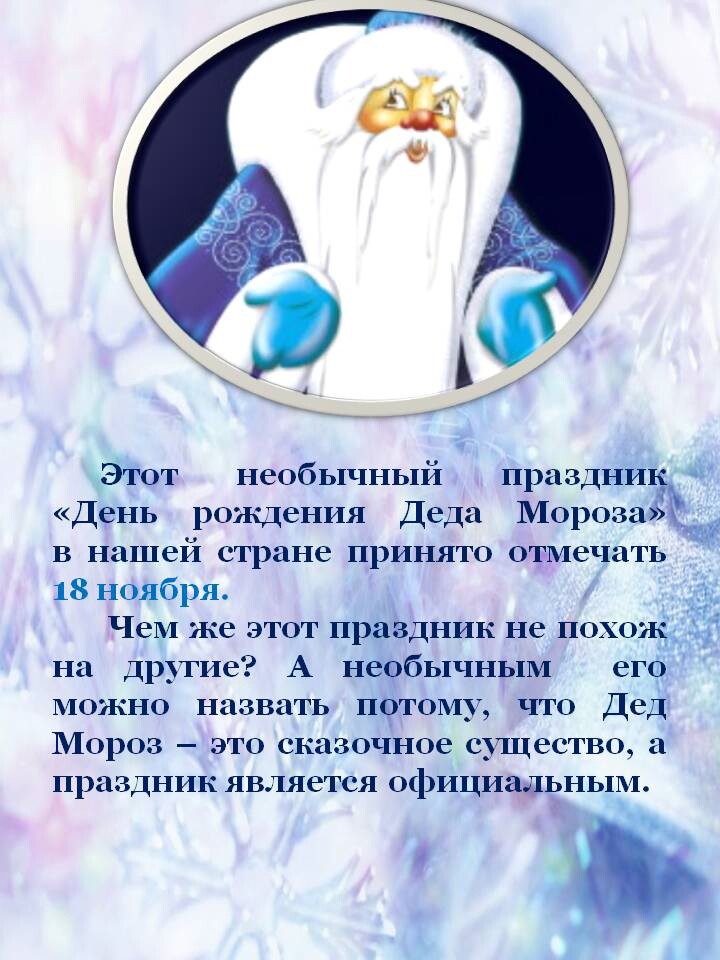 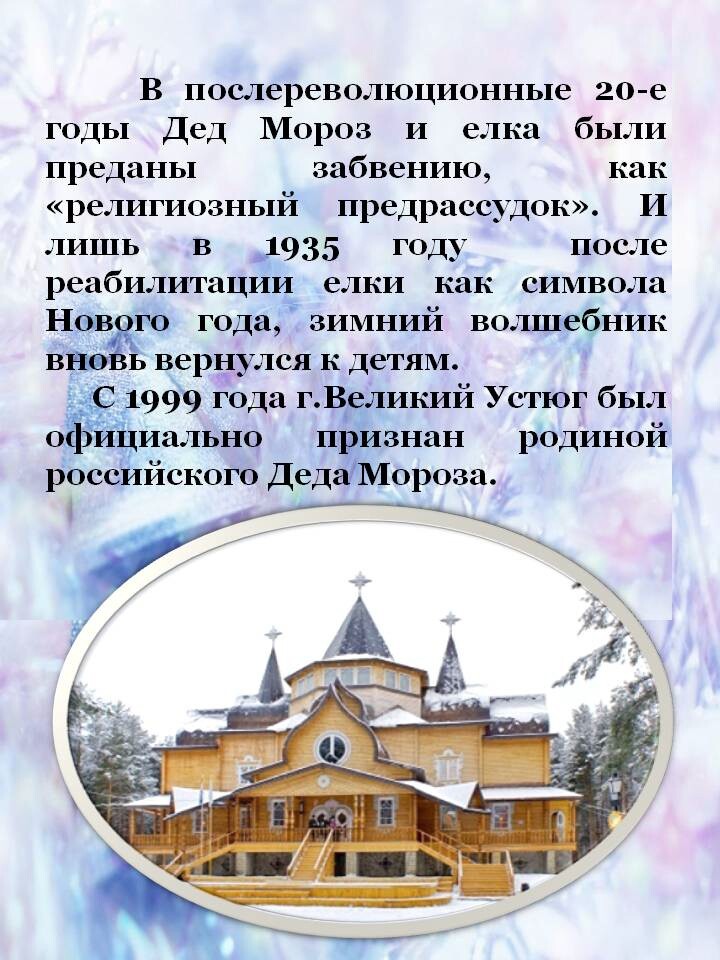 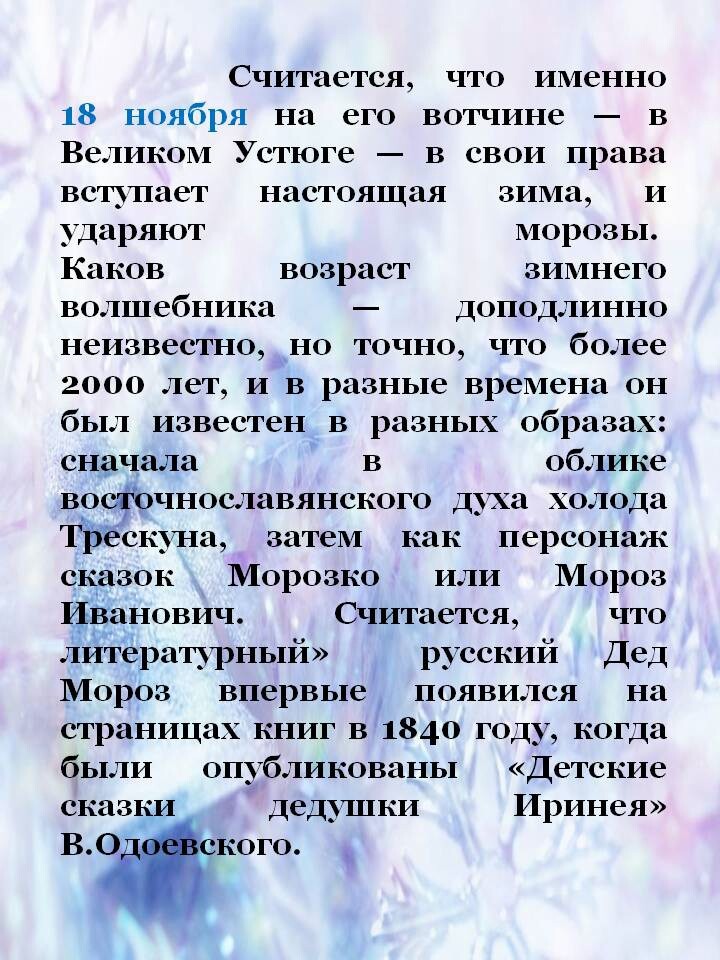 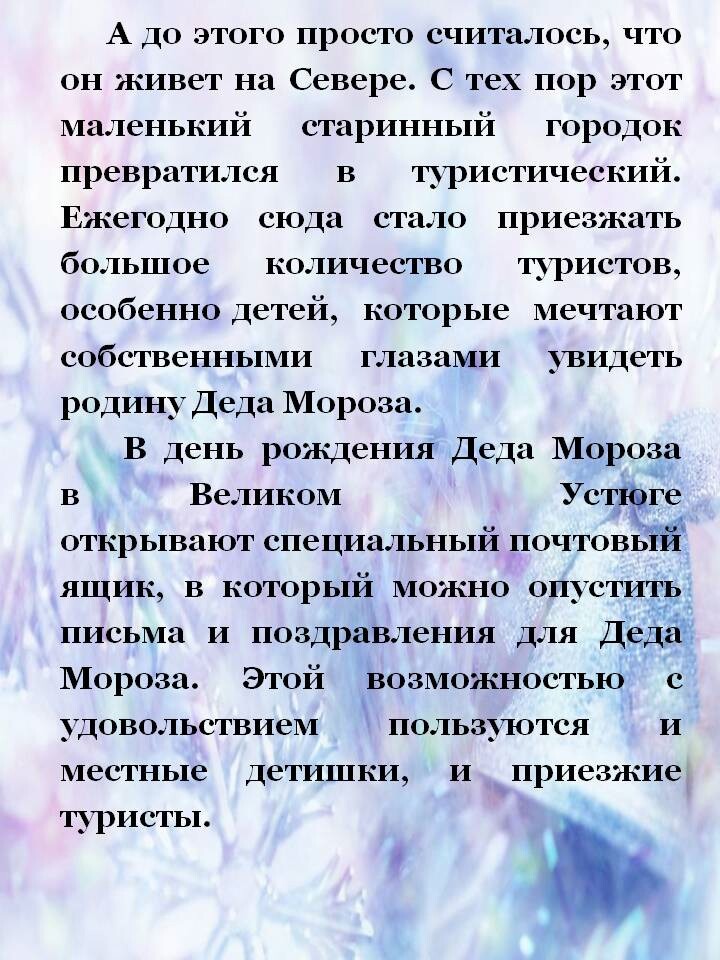 Подготовила:Новикова В. Л.Воспитатель МДОУ «Детский сад №95»По материалам интернет – ресурсовЯрославль, 2023